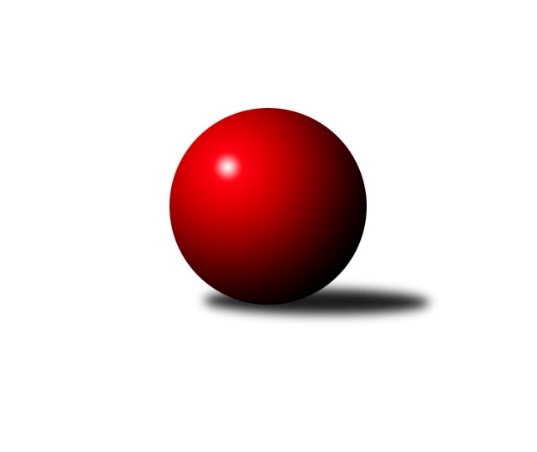 Č.4Ročník 2021/2022	12.6.2024 Okresní přebor OL PV 2021/2022Statistika 4. kolaTabulka družstev:		družstvo	záp	výh	rem	proh	skore	sety	průměr	body	plné	dorážka	chyby	1.	SK Sigma A	4	4	0	0	32 : 8 	(23.5 : 8.5)	1575	8	1125	450	41	2.	TJ Sokol Horka nad Moravou	3	3	0	0	20 : 10 	(11.0 : 7.0)	1660	6	1171	489	32.3	3.	KK Šternberk	3	3	0	0	20 : 10 	(10.0 : 8.0)	1600	6	1114	487	43.7	4.	HKK Olomouc D	4	3	0	1	24 : 16 	(20.0 : 12.0)	1647	6	1172	475	34.8	5.	SK Sigma C	3	2	0	1	20 : 10 	(13.0 : 5.0)	1680	4	1182	498	29.7	6.	KK Lipník B	4	2	0	2	24 : 16 	(15.5 : 16.5)	1565	4	1114	451	36	7.	Sokol Přemyslovice C	3	1	0	2	16 : 14 	(16.0 : 8.0)	1601	2	1151	450	38.3	8.	TJ Prostějov C	3	1	0	2	12 : 18 	(8.0 : 16.0)	1576	2	1130	446	50	9.	KK Troubelice A	4	1	0	3	16 : 24 	(12.0 : 14.0)	1567	2	1090	478	41.8	10.	KK Troubelice B	3	1	0	2	10 : 20 	(7.5 : 10.5)	1547	2	1090	457	40	11.	TJ Tatran Litovel C	2	0	0	2	4 : 16 	(6.5 : 9.5)	1307	0	932	376	45.5	12.	TJ Prostějov D	3	0	0	3	8 : 22 	(3.0 : 15.0)	1499	0	1081	418	45.7	13.	HKK Olomouc E	3	0	0	3	4 : 26 	(4.0 : 20.0)	1469	0	1044	425	44.7Tabulka doma:		družstvo	záp	výh	rem	proh	skore	sety	průměr	body	maximum	minimum	1.	SK Sigma A	3	3	0	0	22 : 8 	(18.0 : 6.0)	1560	6	1572	1541	2.	KK Lipník B	2	2	0	0	18 : 2 	(11.5 : 4.5)	1580	4	1584	1575	3.	TJ Sokol Horka nad Moravou	2	2	0	0	14 : 6 	(8.0 : 2.0)	1675	4	1686	1664	4.	SK Sigma C	1	1	0	0	8 : 2 	(5.0 : 3.0)	1698	2	1698	1698	5.	KK Šternberk	1	1	0	0	8 : 2 	(6.0 : 2.0)	1555	2	1555	1555	6.	HKK Olomouc D	2	1	0	1	10 : 10 	(9.0 : 7.0)	1628	2	1643	1612	7.	TJ Prostějov C	2	1	0	1	10 : 10 	(6.0 : 10.0)	1595	2	1698	1492	8.	KK Troubelice A	2	1	0	1	10 : 10 	(7.0 : 3.0)	1567	2	1579	1554	9.	KK Troubelice B	2	1	0	1	6 : 14 	(4.5 : 5.5)	1557	2	1563	1551	10.	TJ Tatran Litovel C	0	0	0	0	0 : 0 	(0.0 : 0.0)	0	0	0	0	11.	Sokol Přemyslovice C	2	0	0	2	8 : 12 	(9.0 : 7.0)	1602	0	1614	1589	12.	TJ Prostějov D	1	0	0	1	2 : 8 	(1.0 : 7.0)	1496	0	1496	1496	13.	HKK Olomouc E	1	0	0	1	2 : 8 	(1.0 : 7.0)	1474	0	1474	1474Tabulka venku:		družstvo	záp	výh	rem	proh	skore	sety	průměr	body	maximum	minimum	1.	HKK Olomouc D	2	2	0	0	14 : 6 	(11.0 : 5.0)	1657	4	1658	1655	2.	KK Šternberk	2	2	0	0	12 : 8 	(4.0 : 6.0)	1623	4	1658	1588	3.	SK Sigma A	1	1	0	0	10 : 0 	(5.5 : 2.5)	1621	2	1621	1621	4.	Sokol Přemyslovice C	1	1	0	0	8 : 2 	(7.0 : 1.0)	1600	2	1600	1600	5.	SK Sigma C	2	1	0	1	12 : 8 	(8.0 : 2.0)	1659	2	1704	1614	6.	TJ Sokol Horka nad Moravou	1	1	0	0	6 : 4 	(3.0 : 5.0)	1644	2	1644	1644	7.	KK Troubelice B	1	0	0	1	4 : 6 	(3.0 : 5.0)	1527	0	1527	1527	8.	TJ Prostějov C	1	0	0	1	2 : 8 	(2.0 : 6.0)	1557	0	1557	1557	9.	KK Lipník B	2	0	0	2	6 : 14 	(4.0 : 12.0)	1557	0	1581	1533	10.	KK Troubelice A	2	0	0	2	6 : 14 	(5.0 : 11.0)	1547	0	1588	1505	11.	TJ Prostějov D	2	0	0	2	6 : 14 	(2.0 : 8.0)	1502	0	1511	1493	12.	TJ Tatran Litovel C	2	0	0	2	4 : 16 	(6.5 : 9.5)	1307	0	1494	1120	13.	HKK Olomouc E	2	0	0	2	2 : 18 	(3.0 : 13.0)	1467	0	1501	1433Tabulka podzimní části:		družstvo	záp	výh	rem	proh	skore	sety	průměr	body	doma	venku	1.	SK Sigma A	4	4	0	0	32 : 8 	(23.5 : 8.5)	1575	8 	3 	0 	0 	1 	0 	0	2.	TJ Sokol Horka nad Moravou	3	3	0	0	20 : 10 	(11.0 : 7.0)	1660	6 	2 	0 	0 	1 	0 	0	3.	KK Šternberk	3	3	0	0	20 : 10 	(10.0 : 8.0)	1600	6 	1 	0 	0 	2 	0 	0	4.	HKK Olomouc D	4	3	0	1	24 : 16 	(20.0 : 12.0)	1647	6 	1 	0 	1 	2 	0 	0	5.	SK Sigma C	3	2	0	1	20 : 10 	(13.0 : 5.0)	1680	4 	1 	0 	0 	1 	0 	1	6.	KK Lipník B	4	2	0	2	24 : 16 	(15.5 : 16.5)	1565	4 	2 	0 	0 	0 	0 	2	7.	Sokol Přemyslovice C	3	1	0	2	16 : 14 	(16.0 : 8.0)	1601	2 	0 	0 	2 	1 	0 	0	8.	TJ Prostějov C	3	1	0	2	12 : 18 	(8.0 : 16.0)	1576	2 	1 	0 	1 	0 	0 	1	9.	KK Troubelice A	4	1	0	3	16 : 24 	(12.0 : 14.0)	1567	2 	1 	0 	1 	0 	0 	2	10.	KK Troubelice B	3	1	0	2	10 : 20 	(7.5 : 10.5)	1547	2 	1 	0 	1 	0 	0 	1	11.	TJ Tatran Litovel C	2	0	0	2	4 : 16 	(6.5 : 9.5)	1307	0 	0 	0 	0 	0 	0 	2	12.	TJ Prostějov D	3	0	0	3	8 : 22 	(3.0 : 15.0)	1499	0 	0 	0 	1 	0 	0 	2	13.	HKK Olomouc E	3	0	0	3	4 : 26 	(4.0 : 20.0)	1469	0 	0 	0 	1 	0 	0 	2Tabulka jarní části:		družstvo	záp	výh	rem	proh	skore	sety	průměr	body	doma	venku	1.	TJ Prostějov C	0	0	0	0	0 : 0 	(0.0 : 0.0)	0	0 	0 	0 	0 	0 	0 	0 	2.	SK Sigma A	0	0	0	0	0 : 0 	(0.0 : 0.0)	0	0 	0 	0 	0 	0 	0 	0 	3.	TJ Prostějov D	0	0	0	0	0 : 0 	(0.0 : 0.0)	0	0 	0 	0 	0 	0 	0 	0 	4.	KK Lipník B	0	0	0	0	0 : 0 	(0.0 : 0.0)	0	0 	0 	0 	0 	0 	0 	0 	5.	Sokol Přemyslovice C	0	0	0	0	0 : 0 	(0.0 : 0.0)	0	0 	0 	0 	0 	0 	0 	0 	6.	SK Sigma C	0	0	0	0	0 : 0 	(0.0 : 0.0)	0	0 	0 	0 	0 	0 	0 	0 	7.	KK Troubelice A	0	0	0	0	0 : 0 	(0.0 : 0.0)	0	0 	0 	0 	0 	0 	0 	0 	8.	HKK Olomouc D	0	0	0	0	0 : 0 	(0.0 : 0.0)	0	0 	0 	0 	0 	0 	0 	0 	9.	HKK Olomouc E	0	0	0	0	0 : 0 	(0.0 : 0.0)	0	0 	0 	0 	0 	0 	0 	0 	10.	KK Šternberk	0	0	0	0	0 : 0 	(0.0 : 0.0)	0	0 	0 	0 	0 	0 	0 	0 	11.	TJ Sokol Horka nad Moravou	0	0	0	0	0 : 0 	(0.0 : 0.0)	0	0 	0 	0 	0 	0 	0 	0 	12.	KK Troubelice B	0	0	0	0	0 : 0 	(0.0 : 0.0)	0	0 	0 	0 	0 	0 	0 	0 	13.	TJ Tatran Litovel C	0	0	0	0	0 : 0 	(0.0 : 0.0)	0	0 	0 	0 	0 	0 	0 	0 Zisk bodů pro družstvo:		jméno hráče	družstvo	body	zápasy	v %	dílčí body	sety	v %	1.	Radek Hejtman 	HKK Olomouc D 	8	/	4	(100%)		/		(%)	2.	Milan Král 	SK Sigma A 	8	/	4	(100%)		/		(%)	3.	Petr Pick 	KK Šternberk  	8	/	4	(100%)		/		(%)	4.	Jan Tögel 	-- volný los -- 	8	/	4	(100%)		/		(%)	5.	Jiří Malíšek 	SK Sigma A 	8	/	4	(100%)		/		(%)	6.	Jiří Ocetek 	-- volný los -- 	6	/	3	(100%)		/		(%)	7.	Jiří Zapletal 	Sokol Přemyslovice C 	6	/	3	(100%)		/		(%)	8.	Jan Smékal 	KK Troubelice B 	6	/	3	(100%)		/		(%)	9.	Petr Hájek 	SK Sigma C 	6	/	3	(100%)		/		(%)	10.	František Všetička 	-- volný los -- 	6	/	4	(75%)		/		(%)	11.	Petr Vašíček 	SK Sigma A 	6	/	4	(75%)		/		(%)	12.	František Zatloukal 	TJ Sokol Horka nad Moravou 	6	/	4	(75%)		/		(%)	13.	Jiří Vodák 	TJ Sokol Horka nad Moravou 	6	/	4	(75%)		/		(%)	14.	Michal Svoboda 	HKK Olomouc D 	6	/	4	(75%)		/		(%)	15.	Aleš Zaoral 	TJ Sokol Horka nad Moravou 	6	/	4	(75%)		/		(%)	16.	Jiří Maitner 	KK Troubelice A 	6	/	4	(75%)		/		(%)	17.	Jiří Kráčmar 	TJ Tatran Litovel C 	4	/	2	(100%)		/		(%)	18.	Michal Sosík 	TJ Prostějov C 	4	/	2	(100%)		/		(%)	19.	Pavel Močár 	Sokol Přemyslovice C 	4	/	2	(100%)		/		(%)	20.	Jaroslav Koppa 	KK Lipník B 	4	/	2	(100%)		/		(%)	21.	Dušan Žouželka 	TJ Tatran Litovel C 	4	/	3	(67%)		/		(%)	22.	Jaroslav Peřina 	SK Sigma C 	4	/	3	(67%)		/		(%)	23.	Jiří Miller 	KK Šternberk  	4	/	3	(67%)		/		(%)	24.	Eva Paňáková 	TJ Prostějov D 	4	/	3	(67%)		/		(%)	25.	Karel Zvěřina 	SK Sigma C 	4	/	3	(67%)		/		(%)	26.	Vojtěch Onderka 	KK Lipník B 	4	/	3	(67%)		/		(%)	27.	František Kropáč 	KK Troubelice A 	4	/	4	(50%)		/		(%)	28.	Martin Sekanina 	KK Lipník B 	4	/	4	(50%)		/		(%)	29.	Miroslav Machalíček 	-- volný los -- 	4	/	4	(50%)		/		(%)	30.	Zbyněk Sobota 	HKK Olomouc E 	4	/	4	(50%)		/		(%)	31.	Miloslav Vaculík 	KK Troubelice B 	4	/	4	(50%)		/		(%)	32.	Jaroslav Peřina 	KK Lipník B 	4	/	4	(50%)		/		(%)	33.	Alena Machalíčková 	-- volný los -- 	4	/	4	(50%)		/		(%)	34.	Ondřej Smékal 	Sokol Přemyslovice C 	2	/	1	(100%)		/		(%)	35.	Jaroslav Pěcha 	KK Lipník B 	2	/	1	(100%)		/		(%)	36.	Magda Leitgebová 	TJ Prostějov D 	2	/	1	(100%)		/		(%)	37.	Jitka Sobotová 	-- volný los -- 	2	/	2	(50%)		/		(%)	38.	Michal Dolejš 	KK Lipník B 	2	/	2	(50%)		/		(%)	39.	Bohuslav Toman 	Sokol Přemyslovice C 	2	/	2	(50%)		/		(%)	40.	Kamil Vinklárek 	KK Šternberk  	2	/	2	(50%)		/		(%)	41.	Vít Zapletal 	Sokol Přemyslovice C 	2	/	2	(50%)		/		(%)	42.	Miroslav Rédl 	TJ Sokol Horka nad Moravou 	2	/	2	(50%)		/		(%)	43.	Zdeněk Chudožilov 	TJ Prostějov C 	2	/	2	(50%)		/		(%)	44.	Vlastimil Štěbra 	TJ Prostějov D 	2	/	2	(50%)		/		(%)	45.	Aneta Krzystková 	HKK Olomouc E 	2	/	2	(50%)		/		(%)	46.	Miroslav Hyc 	SK Sigma C 	2	/	3	(33%)		/		(%)	47.	Petr Mandl 	HKK Olomouc D 	2	/	3	(33%)		/		(%)	48.	Vlastimil Hejtman 	HKK Olomouc D 	2	/	3	(33%)		/		(%)	49.	Josef Šilbert 	-- volný los -- 	2	/	3	(33%)		/		(%)	50.	Pavel Černohous 	TJ Prostějov C 	2	/	3	(33%)		/		(%)	51.	Jaroslav Pospíšil 	SK Sigma A 	2	/	4	(25%)		/		(%)	52.	Marek Čépe 	TJ Prostějov C 	2	/	4	(25%)		/		(%)	53.	Jana Suralová 	KK Troubelice A 	2	/	4	(25%)		/		(%)	54.	Miroslav Kotráš 	KK Troubelice A 	2	/	4	(25%)		/		(%)	55.	Alena Kopecká 	HKK Olomouc E 	2	/	4	(25%)		/		(%)	56.	Josef Čapka 	TJ Prostějov C 	2	/	4	(25%)		/		(%)	57.	Jaroslav Kopáč 	HKK Olomouc D 	0	/	1	(0%)		/		(%)	58.	Milan Dvorský 	Sokol Přemyslovice C 	0	/	1	(0%)		/		(%)	59.	Antonín Jánoš 	HKK Olomouc E 	0	/	1	(0%)		/		(%)	60.	Jan Oprštěný 	-- volný los -- 	0	/	1	(0%)		/		(%)	61.	Jaromír Vémola 	KK Šternberk  	0	/	1	(0%)		/		(%)	62.	Lucie Slavíková 	HKK Olomouc E 	0	/	1	(0%)		/		(%)	63.	Helena Hejtmanová 	HKK Olomouc D 	0	/	1	(0%)		/		(%)	64.	Stanislav Feike 	TJ Prostějov C 	0	/	1	(0%)		/		(%)	65.	Viktor Hula 	KK Troubelice B 	0	/	2	(0%)		/		(%)	66.	Josef Klaban 	KK Šternberk  	0	/	2	(0%)		/		(%)	67.	Martin Uličník 	TJ Sokol Horka nad Moravou 	0	/	2	(0%)		/		(%)	68.	Svatopluk Opavský 	KK Šternberk  	0	/	2	(0%)		/		(%)	69.	Jana Kührová 	TJ Prostějov D 	0	/	2	(0%)		/		(%)	70.	Martin Spisar 	TJ Prostějov D 	0	/	2	(0%)		/		(%)	71.	Denisa Nováková 	TJ Prostějov D 	0	/	2	(0%)		/		(%)	72.	Lubomír Blinka 	TJ Tatran Litovel C 	0	/	3	(0%)		/		(%)	73.	Vlastimil Kozák 	TJ Tatran Litovel C 	0	/	3	(0%)		/		(%)	74.	Jan Šívr 	-- volný los -- 	0	/	3	(0%)		/		(%)	75.	Pavel Řezníček 	KK Troubelice B 	0	/	3	(0%)		/		(%)	76.	Oldřich Pajchl 	Sokol Přemyslovice C 	0	/	4	(0%)		/		(%)	77.	Drahoslav Smékal 	KK Troubelice B 	0	/	4	(0%)		/		(%)	78.	Marie Říhová 	HKK Olomouc E 	0	/	4	(0%)		/		(%)Průměry na kuželnách:		kuželna	průměr	plné	dorážka	chyby	výkon na hráče	1.	HKK Olomouc, 7-8	1635	1143	492	39.0	(408.8)	2.	Sokol Přemyslovice, 3-4	1626	1170	456	37.5	(406.6)	3.	TJ  Prostějov, 3-4	1608	1151	456	43.5	(402.1)	4.	TJ  Prostějov, 1-2	1600	1126	473	38.5	(400.0)	5.	SK Sigma MŽ Olomouc, 1-2	1558	1109	448	43.7	(389.6)	6.	KK Lipník nad Bečvou, 1-2	1538	1080	458	36.3	(384.6)	7.	HKK Olomouc, 5-6	1537	1089	447	42.0	(384.3)	8.	HKK Olomouc, 1-2	1509	1070	439	33.8	(377.3)	9.	KKŽ Šternberk, 1-2	1495	1063	432	44.0	(373.9)Nejlepší výkony na kuželnách:HKK Olomouc, 7-8KK Šternberk 	1658	3. kolo	Petr Pick 	KK Šternberk 	516	3. koloHKK Olomouc D	1643	1. kolo	Radek Hejtman 	HKK Olomouc D	453	1. koloHKK Olomouc D	1612	3. kolo	Michal Svoboda 	HKK Olomouc D	447	3. koloKK Lipník B	1581	1. kolo	Radek Hejtman 	HKK Olomouc D	444	3. kolo		. kolo	Michal Svoboda 	HKK Olomouc D	426	1. kolo		. kolo	Jaroslav Koppa 	KK Lipník B	426	1. kolo		. kolo	Petr Mandl 	HKK Olomouc D	424	1. kolo		. kolo	Martin Sekanina 	KK Lipník B	410	1. kolo		. kolo	Jaroslav Peřina 	KK Lipník B	398	1. kolo		. kolo	Josef Klaban 	KK Šternberk 	395	3. koloSokol Přemyslovice, 3-4HKK Olomouc D	1658	2. kolo	Pavel Močár 	Sokol Přemyslovice C	456	2. koloTJ Sokol Horka nad Moravou	1644	4. kolo	Radek Hejtman 	HKK Olomouc D	443	2. koloSokol Přemyslovice C	1614	2. kolo	Michal Svoboda 	HKK Olomouc D	431	2. koloSokol Přemyslovice C	1589	4. kolo	Jiří Zapletal 	Sokol Přemyslovice C	425	4. kolo		. kolo	Aleš Zaoral 	TJ Sokol Horka nad Moravou	424	4. kolo		. kolo	František Zatloukal 	TJ Sokol Horka nad Moravou	420	4. kolo		. kolo	Jiří Zapletal 	Sokol Přemyslovice C	411	2. kolo		. kolo	Miroslav Rédl 	TJ Sokol Horka nad Moravou	407	4. kolo		. kolo	Vlastimil Hejtman 	HKK Olomouc D	404	2. kolo		. kolo	Milan Dvorský 	Sokol Přemyslovice C	401	4. koloTJ  Prostějov, 3-4TJ Prostějov C	1698	2. kolo	Petr Mandl 	HKK Olomouc D	449	4. koloHKK Olomouc D	1655	4. kolo	František Kropáč 	KK Troubelice A	448	2. koloKK Troubelice A	1588	2. kolo	Marek Čépe 	TJ Prostějov C	446	2. koloTJ Prostějov C	1492	4. kolo	Michal Sosík 	TJ Prostějov C	437	2. kolo		. kolo	Radek Hejtman 	HKK Olomouc D	428	4. kolo		. kolo	Josef Čapka 	TJ Prostějov C	421	2. kolo		. kolo	Vlastimil Hejtman 	HKK Olomouc D	413	4. kolo		. kolo	Jiří Maitner 	KK Troubelice A	403	2. kolo		. kolo	Pavel Černohous 	TJ Prostějov C	394	2. kolo		. kolo	Marek Čépe 	TJ Prostějov C	390	4. koloTJ  Prostějov, 1-2SK Sigma C	1704	4. kolo	Petr Hájek 	SK Sigma C	482	4. koloTJ Tatran Litovel C	1624	3. kolo	Jiří Kráčmar 	TJ Tatran Litovel C	464	3. kolo-- volný los --	1549	3. kolo	Karel Zvěřina 	SK Sigma C	428	4. koloTJ Prostějov D	1496	4. kolo	Jiří Ocetek 	-- volný los --	423	3. kolo		. kolo	Eva Paňáková 	TJ Prostějov D	412	4. kolo		. kolo	Josef Šilbert 	-- volný los --	409	3. kolo		. kolo	Miroslav Hyc 	SK Sigma C	409	4. kolo		. kolo	Vlastimil Štěbra 	TJ Prostějov D	407	4. kolo		. kolo	Vlastimil Kozák 	TJ Tatran Litovel C	392	3. kolo		. kolo	Lubomír Blinka 	TJ Tatran Litovel C	392	3. koloSK Sigma MŽ Olomouc, 1-2TJ Sokol Horka nad Moravou	1678	2. kolo	Petr Pick 	KK Šternberk 	468	1. koloSK Sigma A	1621	2. kolo	František Zatloukal 	TJ Sokol Horka nad Moravou	466	2. koloKK Šternberk 	1588	1. kolo	Jan Smékal 	KK Troubelice B	459	4. koloKK Troubelice A	1579	1. kolo	Jiří Vodák 	TJ Sokol Horka nad Moravou	456	2. kolo-- volný los --	1575	2. kolo	Jan Smékal 	KK Troubelice B	448	1. koloSK Sigma A	1572	1. kolo	Jiří Maitner 	KK Troubelice A	443	3. koloSK Sigma A	1566	4. kolo	Jiří Ocetek 	-- volný los --	429	2. koloKK Troubelice B	1563	1. kolo	Miloslav Vaculík 	KK Troubelice B	425	3. koloTJ Prostějov C	1557	1. kolo	Petr Vašíček 	SK Sigma A	421	2. koloKK Troubelice A	1554	3. kolo	Magda Leitgebová 	TJ Prostějov D	417	1. koloKK Lipník nad Bečvou, 1-2KK Lipník B	1584	2. kolo	Jaroslav Peřina 	KK Lipník B	429	2. koloKK Lipník B	1575	4. kolo	Jiří Kráčmar 	TJ Tatran Litovel C	419	4. koloHKK Olomouc E	1501	2. kolo	Jaroslav Peřina 	KK Lipník B	417	4. koloTJ Tatran Litovel C	1494	4. kolo	Zbyněk Sobota 	HKK Olomouc E	416	2. kolo		. kolo	Michal Dolejš 	KK Lipník B	405	2. kolo		. kolo	Martin Sekanina 	KK Lipník B	399	4. kolo		. kolo	Jaroslav Koppa 	KK Lipník B	393	4. kolo		. kolo	Vojtěch Onderka 	KK Lipník B	377	2. kolo		. kolo	Alena Kopecká 	HKK Olomouc E	376	2. kolo		. kolo	Martin Sekanina 	KK Lipník B	373	2. koloHKK Olomouc, 5-6Sokol Přemyslovice C	1600	3. kolo	Jiří Ocetek 	-- volný los --	451	1. kolo-- volný los --	1509	1. kolo	Zbyněk Sobota 	HKK Olomouc E	431	1. koloHKK Olomouc E	1490	1. kolo	Alena Kopecká 	HKK Olomouc E	415	3. koloHKK Olomouc E	1474	3. kolo	Jiří Zapletal 	Sokol Přemyslovice C	404	3. kolo		. kolo	Oldřich Pajchl 	Sokol Přemyslovice C	403	3. kolo		. kolo	Vít Zapletal 	Sokol Přemyslovice C	400	3. kolo		. kolo	Bohuslav Toman 	Sokol Přemyslovice C	393	3. kolo		. kolo	Alena Kopecká 	HKK Olomouc E	388	1. kolo		. kolo	Josef Šilbert 	-- volný los --	385	1. kolo		. kolo	Jitka Sobotová 	-- volný los --	362	1. koloHKK Olomouc, 1-2SK Sigma C	1698	2. kolo	Miroslav Hyc 	SK Sigma C	455	2. koloTJ Sokol Horka nad Moravou	1686	3. kolo	František Zatloukal 	TJ Sokol Horka nad Moravou	455	3. koloTJ Sokol Horka nad Moravou	1664	1. kolo	Petr Hájek 	SK Sigma C	448	2. koloSK Sigma C	1614	1. kolo	Jiří Vodák 	TJ Sokol Horka nad Moravou	431	1. koloKK Lipník B	1533	3. kolo	Petr Hájek 	SK Sigma C	430	1. koloTJ Tatran Litovel C	1120	2. kolo	Aleš Zaoral 	TJ Sokol Horka nad Moravou	428	1. kolo		. kolo	Aleš Zaoral 	TJ Sokol Horka nad Moravou	428	3. kolo		. kolo	Jiří Vodák 	TJ Sokol Horka nad Moravou	426	3. kolo		. kolo	Dušan Žouželka 	TJ Tatran Litovel C	416	2. kolo		. kolo	Martin Uličník 	TJ Sokol Horka nad Moravou	414	1. koloKKŽ Šternberk, 1-2KK Šternberk 	1555	4. kolo	Petr Pick 	KK Šternberk 	430	4. koloKK Šternberk 	1546	2. kolo	Zbyněk Sobota 	HKK Olomouc E	426	4. kolo-- volný los --	1448	2. kolo	Petr Pick 	KK Šternberk 	421	2. koloHKK Olomouc E	1433	4. kolo	Jiří Miller 	KK Šternberk 	400	2. kolo		. kolo	Kamil Vinklárek 	KK Šternberk 	391	4. kolo		. kolo	Jiří Miller 	KK Šternberk 	388	4. kolo		. kolo	František Všetička 	-- volný los --	388	2. kolo		. kolo	Miroslav Machalíček 	-- volný los --	383	2. kolo		. kolo	Svatopluk Opavský 	KK Šternberk 	375	2. kolo		. kolo	Alena Kopecká 	HKK Olomouc E	373	4. koloČetnost výsledků:	8.0 : 2.0	7x	6.0 : 4.0	7x	4.0 : 6.0	5x	2.0 : 8.0	5x	10.0 : 0.0	1x	0.0 : 10.0	1x